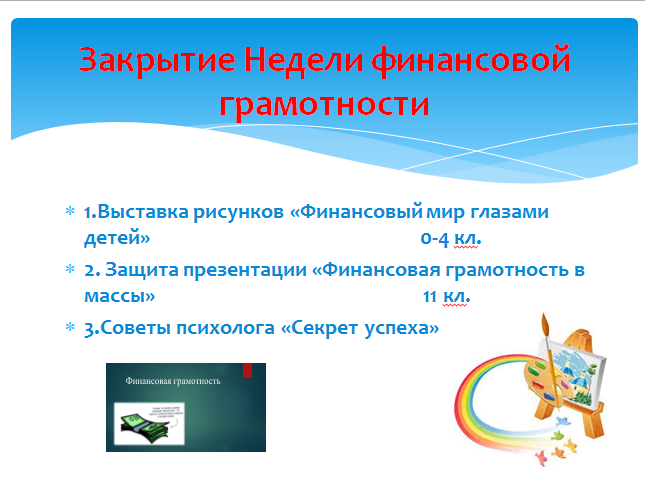 Неделя финансовой грамотности подошла к концу.  План  мероприятий выполнен при участии  учащихся   0 - 11 кл., учителей, родителей.  В течение недели проведены: классные часы с использованием различных форм, экономические игры, конкурсы и т.д..  Были проведены встречи с успешными людьми, сотрудниками банка, коллекционером  онлайн формате. Оформлена выставка рисунков  «Финансовый мир глазами детей».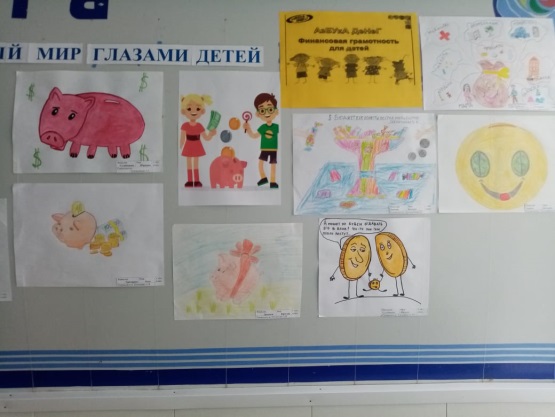 Психологом школы  Крюковой А.Д. были  проведены онлайн консультации и даны  советы  для учащихся и их родителей.Ученица 11 класса Омирбай Р. подготовила презентацию  «Финансовую грамотность – в массы», с которой она выступила перед учащимися 9-11 кл.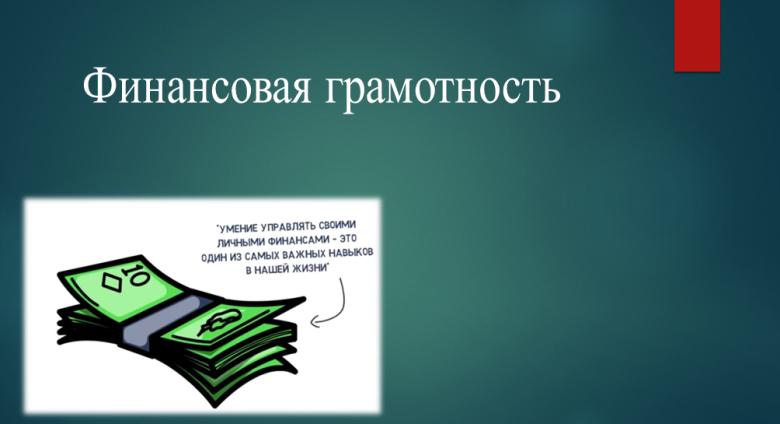 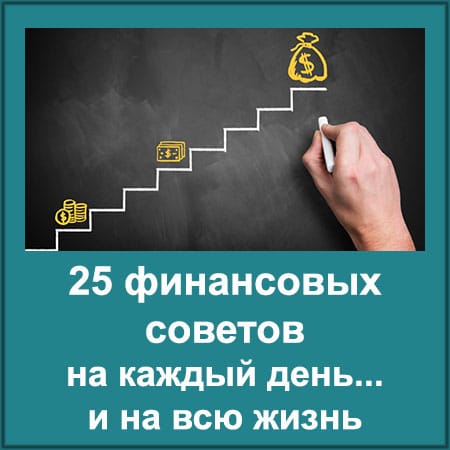 Мероприятия Недели финансовой грамотности  способствовали повышению  уровня функциональной экономической грамотности учащихся школы.